План работы социального педагога по профилактике самовольных уходовсреди обучающихся ГПОАУ АО «Амурский аграрный», отделение №12022-2023 учебный год.Благовещенск, 2022Профилактика самовольных уходов несовершеннолетних, а также выявление и устранение причин и условий, способствующих этому - одно из направлений деятельности «Амурского аграрного колледжа», поскольку безнадзорность обучающихся или его самовольный уход являются самой распространённой причиной совершения преступлений и правонарушений несовершеннолетними или в отношении несовершеннолетних.Цель: оказание своевременной психолого-педагогической и юридической помощи несовершеннолетним, склонным к асоциальному поведению.Задачи: Предупреждение самовольных уходов;Формирование у обучающихся способности к адекватной самооценке и критической оценке действительности;Формирование навыков адекватного поведения в различных жизненных ситуациях. Уменьшение факторов риска, приводящих к самовольным уходам несовершеннолетних;Сформированность у несовершеннолетних нравственных качеств, представлений об общечеловеческих ценностях, здоровом образе жизни.Нормативно-правовое обеспечениеФедеральный закон от 24.06.1999 N 120-ФЗ «Об основах системы профилактики безнадзорности и правонарушений несовершеннолетних»; Конвенция о правах ребенка;Конституция РФ;Декларация прав и свобод человека и гражданина;Семейный кодекс РФ;Уголовный кодекс РФ;Уголовно-исполнительный кодекс РФ;Закон РФ «Об основных гарантиях прав ребенка в Российской Федерации» от 24.07.1998 № 103 ФЗ;Министерство образования и науки РФ. Письмо от 14.04 2016 № 07-1545 «О направлении порядка взаимодействия»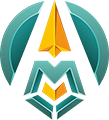 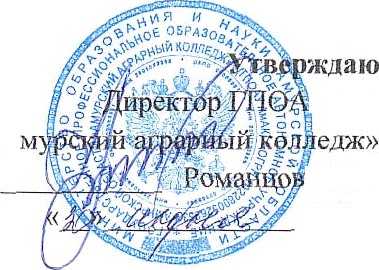 № п/пМероприятияМероприятияСрокиОтветственныеОтметка об исполнении Работа педагогов и администрации колледжаРабота педагогов и администрации колледжаРабота педагогов и администрации колледжаРабота педагогов и администрации колледжаРабота педагогов и администрации колледжаРабота педагогов и администрации колледжаВыявление и учет обучающихся,склонных к самовольным уходамВыявление и учет обучающихся,склонных к самовольным уходамВ течение учебного годаЗаместитель директора по воспитательной работе, социальный педагогПроведение Советов профилактики (ознакомление с приказом о составе Совета профилактики, планом работы, утверждение списков обучающихся «группы риска»)Проведение Советов профилактики (ознакомление с приказом о составе Совета профилактики, планом работы, утверждение списков обучающихся «группы риска»)Сентябрь Заместитель директора по воспитательной работе, социальный педагог, инспектора ОП ПДН МО МВД России «Благовещенский»Проведение часов куратора ознакомление обучающихся с Уставам колледжа, локальными актами, правилами внутреннего распорядка, соблюдение комендантского часа, административной и уголовной ответственностью несовершеннолетних обучающихсяПроведение часов куратора ознакомление обучающихся с Уставам колледжа, локальными актами, правилами внутреннего распорядка, соблюдение комендантского часа, административной и уголовной ответственностью несовершеннолетних обучающихсяСентябрь Заместитель директора по воспитательной работе, социальный педагог, кураторы учебных группАнализ социальных паспортов учебных групп. Выявление обучающихся «группы риска» (многодетные, малообеспеченные, не полные семьи, неблагополучные семьи)Анализ социальных паспортов учебных групп. Выявление обучающихся «группы риска» (многодетные, малообеспеченные, не полные семьи, неблагополучные семьи)Сентябрь Заместитель директора по воспитательной работе, социальный педагогПредоставление  информации об обучающихся «группы риска» в ПДН ОП  МО МВД России БлаговещенскийПредоставление  информации об обучающихся «группы риска» в ПДН ОП  МО МВД России БлаговещенскийСентябрь Социальный педагогКонтроль посещаемости учебных занятий  несовершеннолетних, склонных к совершению правонарушений, бродяжничеству и самовольным уходамКонтроль посещаемости учебных занятий  несовершеннолетних, склонных к совершению правонарушений, бродяжничеству и самовольным уходамВ течение учебного годаСоциальный педагог, кураторы Систематически осуществляется анализ причин девиантного поведения обучающихся, результатов проведения индивидуальной профилактической работы с обучающимисяСистематически осуществляется анализ причин девиантного поведения обучающихся, результатов проведения индивидуальной профилактической работы с обучающимисяВ течение учебного годаЗаместитель директора по воспитательной работе, социальный педагогИспользование различных форм и методов индивидуальной профилактической работы кураторами учебных групп с  обучающимися, состоящими на разных формах учета:-изучение особенностей личности обучающихся и коррекция их поведения;-посещение обучающихся проживающих в общежитии с целью контроля их занятостью в свободное от учебы время;-посещение занятий с целью выяснения уровня подготовки обучающихся к занятиям;- индивидуальные и коллективные профилактические беседы с (в том числе: неделя правовых знаний, Единые информационные дни);- привлечение к занятиям в кружках, спортивных секциях; -вовлечение обучающихся в общественно-значимую деятельность через реализацию воспитательных акций и проектовИспользование различных форм и методов индивидуальной профилактической работы кураторами учебных групп с  обучающимися, состоящими на разных формах учета:-изучение особенностей личности обучающихся и коррекция их поведения;-посещение обучающихся проживающих в общежитии с целью контроля их занятостью в свободное от учебы время;-посещение занятий с целью выяснения уровня подготовки обучающихся к занятиям;- индивидуальные и коллективные профилактические беседы с (в том числе: неделя правовых знаний, Единые информационные дни);- привлечение к занятиям в кружках, спортивных секциях; -вовлечение обучающихся в общественно-значимую деятельность через реализацию воспитательных акций и проектовВ течение учебного годаЗаместитель директора по воспитательной работе, социальный педагог, кураторыОрганизация  проведений мероприятий, направленных на профилактику алкоголизма, наркомании, токсикомании, самовольных уходов, безнадзорности, беспризорности и правонарушенийОрганизация  проведений мероприятий, направленных на профилактику алкоголизма, наркомании, токсикомании, самовольных уходов, безнадзорности, беспризорности и правонарушенийВ течение учебного года (по согласованию)Заместитель директора по воспитательной работе, социальный педагог, кураторы, воспитатели, социальные партнеры Разработка и распространение  памяток для педагогического коллектива, несовершеннолетних и родителей по вопросам правового и нравственного воспитанияРазработка и распространение  памяток для педагогического коллектива, несовершеннолетних и родителей по вопросам правового и нравственного воспитанияВ течение учебного годаСоциальный педагогРассмотрение вопросов профилактики  безнадзорности и правонарушений несовершеннолетних, по профилактике жестокого обращения с детьми на педагогических советах, родительских собранияхРассмотрение вопросов профилактики  безнадзорности и правонарушений несовершеннолетних, по профилактике жестокого обращения с детьми на педагогических советах, родительских собранияхВ течение учебного годаЗаместитель директора по воспитательной работе, социальный педагог, кураторы, социальные партнерыВнесение в группу динамического наблюдения обучающихся, склонных к самовольным уходамВнесение в группу динамического наблюдения обучающихся, склонных к самовольным уходамЗаместитель директора по воспитательной работе, социальный педагог, педагог – психолог                                       Профилактическая работа с обучающимися                                      Профилактическая работа с обучающимися                                      Профилактическая работа с обучающимися                                      Профилактическая работа с обучающимися                                      Профилактическая работа с обучающимися                                      Профилактическая работа с обучающимисяСоздание банка данных о самовольных уходов несовершеннолетнихВ течение учебного годаСоциальный педагогАнализ причин самовольных уходов несовершеннолетних В течение учебного годаЗаместитель директора по воспитательной работе, социальный педагогПредоставление информации о самовольных уходах в прокуратуру, комиссию по делам несовершеннолетних, в отдел опеки и попечительства, анализе причин самовольных уходов и применяемых мерВ течение учебного годаЗаместитель директора по воспитательной работе, социальный педагогВовлечение несовершеннолетних, склонных к самовольным уходам, состоящих на учете в КДН, ПДН, УФСИН  в спортивные секции, кружки, в КТД (коллективные творческие дела) В течение учебного годаЗаместитель директора по воспитательной работе, социальный педагог, кураторы, преподаватели физической культурыВовлечение несовершеннолетних, склонных к самовольным уходам, состоящих на учете внутри колледжа, ПДН, УФСИН, наркологии  в культурно - массовые мероприятия в учебное и каникулярное времяВ течение учебного годаЗаместитель директора по воспитательной работе, социальный педагог, кураторы, педагог-организаторОрганизация летнего оздоровительного отдыха  обучающихся относящихся к категории детей сирот и детей, оставшихся без попечения родителей и лиц из их числа Июль Заместитель директора по воспитательной работе, социальный педагогГрупповые тренинги для обучающихся, склонных к самовольным уходамВ течение учебного годаЗаместитель директора по воспитательной работе, социальный педагог, педагог-психологИзучение психолого – педагогических особенностей и коррекция поведения  обучающихся, склонных к самовольным уходамАнкетирование обучающихся, склонных к самовольным уходам, с целью изучения взаимоотношений со сверстниками Контроль за посещаемостью обучающихся, выяснение причин пропусков занятийВ течение учебного годаСоциальный педагог, кураторыМониторинг состояния негативных социально-психологических явлений среди обучающихсяВ течение учебного годаЗаместитель директора по воспитательной работе, социальный педагог, педагог-психологКонтроль за организацией отдыха, занятости обучающихся, состоящих на различных видах профилактического учетаВ течение учебного годаСоциальный педагог, кураторыКонтроль внеурочной занятости обучающихся «группы риска» проживающих в общежитии в вечернее времяВ течение учебного годаСоциальный педагог, кураторы, воспитателиИндивидуальные и групповые беседы с обучающимися, склонными к самовольным уходам с целью выяснения жизненных проблем Профилактическая работа с родителями ( лицами их заменяющими) Профилактическая работа с родителями ( лицами их заменяющими) Профилактическая работа с родителями ( лицами их заменяющими) Профилактическая работа с родителями ( лицами их заменяющими) Профилактическая работа с родителями ( лицами их заменяющими) Профилактическая работа с родителями ( лицами их заменяющими) Выявление и посещение неблагополучных  семей на домуВыявление и посещение неблагополучных  семей на домуВ течение учебного годаСоциальный  педагог, кураторыПрофилактические беседы с родителями: «Детско-родительские отношения», «Опасность нахождения детей на улице»«Ответственность родителей за нахождение детей в вечернее и ночное время»Профилактические беседы с родителями: «Детско-родительские отношения», «Опасность нахождения детей на улице»«Ответственность родителей за нахождение детей в вечернее и ночное время»В течение учебного годаЗаместитель директора по воспитательной работе, социальный педагог, кураторы, инспектора ОП ПДН МО МВД России «Благовещенский»Работа Совета профилактикиРабота Совета профилактикиВ течение учебного годаЗаместитель директора по воспитательной работе, социальный педагог, кураторы, воспитатели, заведующие отделением, инспектора ОП ПДН МО МВД России «Благовещенский»Мониторинг ситуации по жестокому обращению и насилию в отношении несовершеннолетнихМониторинг ситуации по жестокому обращению и насилию в отношении несовершеннолетнихВ течение учебного годаЗаместитель директора по воспитательной работе, социальный педагогСистематизация профилактической работы с семьями, находящимися в трудной жизненной ситуации, либо в социально-опасном положенииСистематизация профилактической работы с семьями, находящимися в трудной жизненной ситуации, либо в социально-опасном положенииВ течение учебного годаЗаместитель директора по воспитательной работе, социальный педагог, кураторыСемейное  консультированиеСемейное  консультированиеВ течение учебного годаЗаместитель директора по воспитательной работе, социальный педагог, кураторы